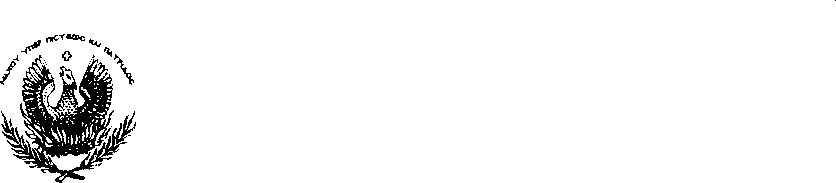 		Αρ. πρωτ.1997	Νάουσα:     14 -02-2022                            ΕΙΣΗΓΗΣΗ ΠΡΟΣ ΤΟ ΔΗΜΟΤΙΚΟ ΣΥΜΒΟΥΛΙΟ«ΘΕΜΑ : Έγκριση ή μη διαδικασίας εκμίσθωσης 5ετίας , με φανερή προφορική πλειοδοτική δημοπρασία, Διαμερίσματος  (81,10 τ.μ. )  1ου Ορόφου επί της οδού Μισυρλή 13 Νάουσα, το οποίο είναι ελεύθερο.  Το παραπάνω ακίνητο έχει περιέλθει στην ιδιοκτησία του Δήμου  Νάουσας έπειτα από την αποδοχή κληρονομιάς Κληροδοτήματος ΒΑΛΤΑΔΩΡΟΥ ΚΩΝΣΤΑΝΤΙΝΟΥ  με αριθμό συμβολαίου 5304/ 20-04-1990 Διανομή διαμερισμάτων οικοδομής πριν την ανέγερση τους, της  άλλοτε συμβολαιογράφου Ελένης Λαζάρου, που κληροδότησε στο Λάπειο Γυμνάσιο, σε συνδυασμό και με όλες τις νομοθετικές διατάξεις που   ψηφίστηκαν,  στην συνέχεια, με τις οποίες όλες  οι σχολικές περιουσίες περιήλθαν στους κατά τόπους δήμους, χωρίς να παραβιάζεται ο σκοπός του κληροδοτήματος.    Μετά ταύτα, λαμβάνοντας υπόψη  και  την γνωμοδότηση του νομικού συμβούλου του Δήμου Νάουσας, ο οποίος βεβαιώνει ότι   Δήμος Νάουσας  έχει πλέον την κυριότητα του παραπάνω ακινήτου, εισηγούμαι την εκμίσθωση του, και την διαχείριση του τιμήματος που θα επιτευχθεί, κατά τους όρους του  διαθέτη Κωνσταντίνου Βαλταδώρου.     Προτείνουμε την εκμίσθωση του παρακάτω Διαμερίσματος του κληροδοτήματος Βαλταδώρου.     Η εκμίσθωση του παραπάνω ακινήτου  θα γίνει σύμφωνα με το άρθρο 192 του κώδικα Δήμων και Κοινοτήτων και συγκεκριμένα την παραγρ. 1)  που αναφέρει τα εξής: 1. Η εκμίσθωση ακινήτων των δήμων γίνεται με δημοπρασία. Η δημοπρασία επαναλαμβάνεται υποχρεωτικά για μία (1) φορά, εάν δεν παρουσιάστηκε κανένας πλειοδότης.
Αν η δημοπρασία δεν φέρει αποτέλεσμα, η εκμίσθωση μπορεί να γίνει με απευθείας συμφωνία, της οποίας τους όρους καθορίζει το δημοτικό συμβούλιο.Τα έσοδα θα διατεθούν σύμφωνα με την θέληση του δωρητή.Το Δημοτικό Συμβούλιο έχοντας υπόψη του τα παραπάνω καλείται :  Να εγκρίνει την εκμίσθωση για 5 έτη του  παραπάνω διαμερίσματος  που βρίσκονται στην  οδό Μισυρλή 13 στη Νάουσα .  Τους όρους της δημοπρασίας  θα καθορίσει η Οικονομική Επιτροπή .                                                    Η ΑΝΤΙΔΗΜΑΡΧΟΣ                      ΟΙΚΟΝΟΜΙΚΩΝ  - ΔΙΟΙΚΗΤΙΚΩΝ ΥΠΗΡΕΣΙΩΝ                                       ΜΠΑΛΤΑΤΖΙΔΟΥ ΘΕΟΔΩΡΑΚοινοποίηση :Προϊστάμενο Οικ. Υπηρ. Κο. Νίκα Βασίλειο Δ/ντή              Οικ. Υπηρ. Κο Κόφκελη ΑθανάσιοΣυνημμένα : Κάτοψη Διαμερίσματος ΠΕΡΙΓΡΑΦΗ ΑΚΙΝΗΤΟΥΑΡΙΘ. ΟΙΚΟΔΟΜ. ΤΕΡΑΓΩΝΟΥΕΜΒΑΔΟΝΔιαμέρισμα 1ου ορόφου Μισυρλή 13 Νάουσα      ΟΤ 128 81,10 τ.μ.